Podnosilac zahtjeva: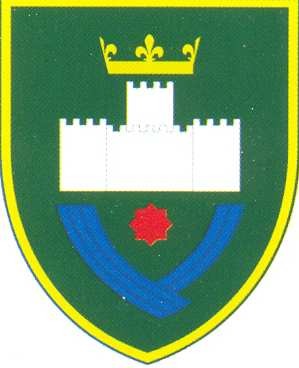 GRAD VISOKOSLUŽBA ZA OPĆU UPRAVU, INSPEKCIJSKE POSLOVE I BORAČKO – INVALIDSKU ZAŠTITUPREDMET: ZAHTJEV ZA IZDAVANJE UVJERENJAMolimo vas da mi na osnovu vaše evidencije izdate uvjerenje :Uvjerenje mi je potrebno u svrhu__________________________________________________________________________________________________________________________________________________________________________________________________te se u druge svrhe ne može koristit.Visoko, 	20 	. godine	POTPIS PODNOSIOCAL.K. 	PU  	OB-QMS-851-63_____________________________________________________________________________________________________________     Ulica A Izetbegovića br.12A,71300 Visoko tel.+38732/ 732-500, fax.32/732-557 e-mail opcauprava@visoko.gov.baPREZIME ( IME RODITELJA) I IMEBR. L.K. I MJESTO IZDAVANJAJMBGADRESA ZA DOSTAVU POŠTEKONTAKT TELEFONKONTAKT E – MAIL